OPTIMALISASI PERAN PEMANASAN UNTUK MENINGKATKAN PARTISIPASI AKTIF DAN HASIL BELAJAR PERMAINAN BOLABASKET(Penelitian Tindakan Kelas Pada Kelas VIII K Di SMPN 12 Kota Bandung)SKRIPSIDiajukan Sebagai Salah Satu Syarat Memperoleh Gelar Sarjana PendidikanProgram Studi Pendidikan Jasmani Kesehatan dan Rekreasi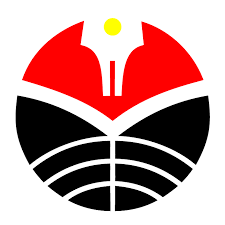 Oleh:GILANG LAZUARDI HIBATULLAH1203639PROGRAM STUDI PENDIDIKAN JASMANI KESEHATAN DAN REKREASIFAKULTAS PENDIDIKAN OLAHRAGA DAN KESEHATANUNIVERSITAS PENDIDIKAN INDONESIABANDUNG2017OPTIMALISASI PERAN PEMANASAN UNTUK MENINGKATKAN PARTISIPASI AKTIF DAN HASIL BELAJAR PERMAINAN BOLABASKETOleh :Gilang Lazuardi HibatullahSebuah skripsi yang diajukan untuk memenuhi salah satu syarat memperoleh gelar Sarjana pada Fakultas Pendidikan Olahraga dan Kesehatan© Gilang Lazuardi Hibatullah 2017Universitas Pendidikan IndonesiaFebruari 2017Hak Cipta Dilindungi undang-undang.Skripsi ini tidak boleh diperbanyak seluruhnya atau sebagian,Dengan dicetak ulang, difoto kopi, atau lainnya tanpa ijin dari penulisLEMBAR PENGESAHANGILANG LAZUARDI HIBATULLAHOPTIMALISASI PERAN PEMANASAN UNTUK MENINGKATKAN PARTISIPASI AKTIF DAN HASIL BELAJAR PERMAINAN BOLABASKET(Penelitian Tindakan Kelas VIII K di SMP Negeri 12 Bandung)Disetuji Dan Disahkan Oleh	Pembimbing	Drs. M. RuhiatNIP. 195602111985031001Mengetahui,Ketua Program StudiPendidikan Jasmani Kesehatan dan RekreasiDr. Bambang Abduljabar, M.PdNIP. 196509091991021001